แนวทางการดำเนินงานโครงการสัมมนา เรื่อง สิทธิประโยชน์จากกองทุนพัฒนาฝีมือแรงงานภายใต้พระราชบัญญัติส่งเสริมการพัฒนาฝีมือแรงงาน พ.ศ. 2545 และที่แก้ไขเพิ่มเติมประจำปีงบประมาณ พ.ศ. 2567------------------------------------------------------------------------------------------๑.	ชื่อโครงการ :	โครงการสัมมนา เรื่อง สิทธิประโยชน์จากกองทุนพัฒนาฝีมือแรงงานภายใต้พระราชบัญญัติส่งเสริมการพัฒนาฝีมือแรงงาน พ.ศ. 2545 และที่แก้ไขเพิ่มเติม ประจำปีงบประมาณ พ.ศ. 2567๒.	หน่วยงานรับผิดชอบ : กองส่งเสริมการพัฒนาฝีมือแรงงาน3.	ความสอดคล้อง 	แผนปฏิบัติการด้านกองทุนพัฒนาฝีมือแรงงานปี ระยะ 5 ปี (พ.ศ. 2566 - 2570)	ประเด็นหลักที่ 1	:	การสนับสนุนให้ผู้ประกอบกิจการ มีส่วนร่วมในการพัฒนาแรงงาน
				ของคนให้มีมาตรฐานพร้อมมุ่งสู่การเปลี่ยนแปลงในบริบทของเศรษฐกิจ
				และสังคมในอนาคต			เป้าประสงค์ที่ 1	:	การสนับสนุนผู้ประกอบกิจการเข้ามามีส่วนร่วมในการพัฒนาคนทำงาน	กลยุทธ์ที่ 1	:	การสร้างเครือข่ายเพื่อยกระดับคุณภาพการปฏิบัติงาน4.	หลักการและเหตุผล	พระราชบัญญัติส่งเสริมการพัฒนาฝีมือแรงงาน พ.ศ. ๒๕๔๕ และที่แก้ไขเพิ่มเติม หมวด 3กองทุนพัฒนาฝีมือแรงงานมาตรา 27 บัญญัติให้จัดตั้งกองทุนพัฒนาฝีมือแรงงาน โดยมีวัตถุประสงค์เพื่อเป็นทุนหมุนเวียนสำหรับใช้จ่ายเกี่ยวกับการส่งเสริมการพัฒนาฝีมือแรงงาน และมาตรา 28 (2) บัญญัติให้เงินกู้ยืมแก่ผู้ดำเนินการฝึก ผู้ดำเนินการทดสอบมาตรฐานฝีมือแรงงานและผู้ประกอบกิจการ เพื่อเป็นค่าใช้จ่ายเกี่ยวกับการดำเนินการฝึกอบรมฝีมือแรงงานหรือการทดสอบมาตรฐานฝีมือแรงงาน และ (3) ช่วยเหลือหรืออุดหนุนกิจการใด ๆ ที่เกี่ยวกับการส่งเสริมการพัฒนาฝีมือแรงงานตามหลักเกณฑ์ที่คณะกรรมการประกาศกำหนด	แผนปฏิบัติการด้านกองทุนพัฒนาฝีมือแรงงาน พ.ศ. 2566 - 2570 กำหนดวิสัยทัศน์กองทุนพัฒนาฝีมือแรงงาน : ส่งเสริมและสนับสนุนการพัฒนาศักยภาพคนทำงานและผู้ประกอบกิจการ
ให้สอดคล้องกับความต้องการของตลาดแรงงานและการเปลี่ยนแปลงเศรษฐกิจแบบเดิมไปสู่เศรษฐกิจ
ที่ขับเคลื่อนด้วยนวัตกรรม มุ่งสู่ไทยแลนด์ 4.0 โดยมีภารกิจในการส่งเสริมและสนับสนุนคนทำงาน
ให้มีการพัฒนาศักยภาพเพื่อเพิ่มผลิตภาพ และมีทักษาะฝีมือได้มาตรฐานสามารถแข่งขันได้ในเวทีโลก
รวมทั้งส่งเสริมและสนับสนุนให้ผู้ประกอบกิจการ เตรียมความพร้อมให้แก่คนทำงานเพื่อเพิ่มศักยภาพ
ในการแข่งขันทางเศรษฐกิจ ซึ่งการบริหารจัดการกองทุนให้บรรลุวัตถุประสงค์มีประเด็นสำคัญเพื่อการพัฒนาวิธีการให้เกิดผลสัมฤทธิ์ตามวิสัยทัศน์ พันธกิจ ของกองทุนพัฒนาฝีมือแรงงานภายใต้ยุทธศาสตร์ที่สำคัญ ยุทธศาสตร์ที่ 1 การสนับสนุนให้ผู้ประกอบกิจการมีส่วนร่วมในการพัฒนาคนทำงานเพื่อนำไปสู่การขับเคลื่อนการปฏิรูปประเทศ โดยอาศัยกลยุทธ์การสร้างเครือข่ายเพื่อยกระดับคุณภาพการปฏิบัติงานของทุนหมุนเวียน		ดังนั้น การสร้างความรู้ความเข้าใจ และการเผยแพร่ข้อมูลประชาสัมพันธ์แก่ผู้ประกอบกิจการผู้ดำเนินการทดสอบมาตรฐานฝีมือแรงงานตามมาตรา 24 และศูนย์ประเมินความรู้ความสามารถตามมาตรา 26/4 (2) ที่ดำเนินการส่งเสริมการพัฒนาฝีมือแรงงาน ตามพระราชบัญญัติส่งเสริมการพัฒนาฝีมือแรงงาน พ.ศ. 2545 และที่แก้ไขเพิ่มเติม จึงเป็นเครื่องมือสำคัญในการสื่อสารให้กลุ่มดังกล่าวทราบถึงสิทธิประโยชน์
ที่จะได้รับจากกองทุนพัฒนาฝีมือแรงงาน ในเรื่องการให้เงินกู้ยืม การให้เงินช่วยเหลือหรืออุดหนุน รวมถึง
การประเมินเงินสมทบกองทุนพัฒนาฝีมือแรงงานซึ่งเป็นการส่งเสริมให้ดำเนินการพัฒนาฝีมือแรงงาน
ตามพระราชบัญญัติส่งเสริมการพัฒนาฝีมือแรงงาน พ.ศ. 2545 และที่แก้ไขเพิ่มเติม ทำให้เกิดเครือข่าย
ความร่วมมือและสร้างแรงจูงใจให้กลุ่มดังกล่าวเข้าถึงการให้บริการของกองทุนพัฒนาฝีมือแรงงานเพิ่มขึ้น 
กองส่งเสริมการพัฒนาฝีมือแรงงาน จึงจัดทำโครงการสัมมนา เรื่อง สิทธิประโยชน์จากกองทุนพัฒนาฝีมือแรงงานภายใต้พระราชบัญญัติส่งเสริมการพัฒนาฝีมือแรงงาน พ.ศ. 2545 และที่แก้ไขเพิ่มเติม ประจำปีงบประมาณ พ.ศ. 25675.	วัตถุประสงค์	๕.1	เพื่อสร้างความรู้ความเข้าใจพระราชบัญญัติส่งเสริมการพัฒนาฝีมือแรงงาน พ.ศ. 2545 และที่แก้ไขเพิ่มเติม	๕.2	เพื่อชี้แจงการดำเนินงานของกองทุนพัฒนาฝีมือแรงงานและสิทธิประโยชน์จากกองทุนพัฒนาฝีมือแรงงานในการส่งเสริมและสนับสนุนการพัฒนาฝีมือแรงงาน ได้แก่ การให้เงินกู้ยืมและการให้เงินช่วยเหลือหรืออุดหนุน 	๕.3	เพื่อชี้แจงหลักเกณฑ์การยื่นแบบแสดงการส่งเงินสมทบกองทุนพัฒนาฝีมือแรงงาน ประจำปี (สท.2) และวิธีการประเมินเงินสมทบกองทุนพัฒนาฝีมือแรงงาน6.	กลุ่มเป้าหมาย	ผู้ประกอบกิจการ ผู้ดำเนินการทดสอบมาตรฐานฝีมือแรงงานตามมาตรา 24 และศูนย์ประเมินความรู้ความสามารถตามมาตรา 26/4 (2) แห่งพระราชบัญญัติส่งเสริมการพัฒนาฝีมือแรงงาน พ.ศ. 2545 และที่แก้ไขเพิ่มเติม7.	ตัวชี้วัด	เชิงปริมาณ 	จำนวนผู้เข้าสัมมนาคิดเป็นร้อยละ 80 ของจำนวนเป้าหมายที่ได้รับจัดสรร	เชิงคุณภาพ	- ร้อยละ 70 ของผู้เข้าสัมมนาผ่านตามเกณฑ์การประเมินผลหลังการสัมมนา 		- ร้อยละ 10 ของกลุ่มเป้าหมายผู้รับบริการจากกองทุนได้รับสิทธิประโยชน์จากกองทุน8.	พื้นที่ดำเนินการ  	สถาบันพัฒนาฝีมือแรงงาน และสำนักงานพัฒนาฝีมือแรงงาน รวม 72 แห่งยกเว้น สำนักงานพัฒนาฝีมือแรงงานอำนาจเจริญ สำนักงานพัฒนาฝีมือแรงงานยโสธร สำนักงานพัฒนาฝีมือแรงงานบึงกาฬ 
สำนักงานพัฒนาฝีมือแรงงานแม่ฮ่องสอน และสำนักงานพัฒนาฝีมือแรงงานพะเยา9.	ระยะเวลาดำเนินโครงการ	1 พฤศจิกายน 2566 - 29 กุมภาพันธ์ 256710. วิธีการดำเนินการ		10.1	สำรวจและรวบรวมจำนวนผู้ประกอบกิจการ ผู้ดำเนินการทดสอบมาตรฐานฝีมือแรงงาน
ตามมาตรา 24 และศูนย์ประเมินความรู้ความสามารถตามมาตรา 26/4 (2) ในพื้นที่รับผิดชอบเพื่อเข้าสัมมนาตามจำนวนเป้าหมายที่แต่ละจังหวัดได้รับจัดสรร 			หมายเหตุ กรณีที่สำรวจกลุ่มเป้าหมายแล้วพบว่า มีจำนวนมากกว่าหรือน้อยกว่าเป้าหมาย
ที่ได้รับจัดสรร ให้มีหนังสือไปยังกองส่งเสริมการพัฒนาฝีมือแรงงานเพื่อขอปรับเป้าหมายและวงเงินที่ใช้ดำเนินงาน10.2	จัดเตรียมหัวข้อการบรรยาย ประสานงานด้านวิทยากร ด้านสถานที่ ด้านเอกสารและวัสดุและด้านสื่อประกอบการสัมมนาหัวข้อการบรรยาย: ระยะเวลา ๖ชั่วโมง1)	สาระสำคัญของพระราชบัญญัติส่งเสริมการพัฒนาฝีมือแรงงาน พ.ศ. 2545 และที่แก้ไขเพิ่มเติม : 2 ชั่วโมง2)	การดำเนินงานของกองทุนพัฒนาฝีมือแรงงานและสิทธิประโยชน์จากกองทุน
พัฒนาฝีมือแรงงานในการส่งเสริมและสนับสนุนการพัฒนาฝีมือแรงงาน (เงินให้กู้ยืม และเงินช่วยเหลือหรืออุดหนุน) : 3 ชั่วโมง3)	การยื่นแบบแสดงการส่งเงินสมทบกองทุนพัฒนาฝีมือแรงงาน ประจำปี (สท.2)และการประเมินเงินสมทบกองทุนพัฒนาฝีมือแรงงาน : 1 ชั่วโมง10.3	จัดทำหนังสือเชิญผู้ประกอบกิจการผู้ดำเนินการทดสอบมาตรฐานฝีมือแรงงานตามมาตรา 24 และศูนย์ประเมินความรู้ความสามารถตามมาตรา 26/4 (2) ในพื้นที่รับผิดชอบเข้าร่วมสัมมนา10.4	ดำเนินการสัมมนาภายในเวลาที่กำหนด10.5	สรุปรายงานผลการดำเนินโครงการให้ผู้บริหารทราบภายใน 90 วัน นับจากวันที่ดำเนินโครงการเสร็จสิ้น โดยแนบเอกสารประกอบการรายงาน ดังนี้	10.5.1	สำเนาหนังสืออนุมัติโครงการและกำหนดการสัมมนา จำนวน 1 ชุด	10.5.2	สำเนาทะเบียนการลงลายมือชื่อกลุ่มเป้าหมายที่เข้าสัมมนา จำนวน 1 ชุด	10.5.3	ภาพถ่ายระหว่างการสัมมนา	10.5.4	แบบสรุปผลการดำเนินงานโครงการสัมมนา11. งบประมาณ	เงินกองทุนพัฒนาฝีมือแรงงาน ประจำปีงบประมาณ พ.ศ.๒๕๖7 รวมจำนวน ๔,๘๑0,๑00 บาท
(สี่ล้านแปดแสนหนึ่งหมื่นหนึ่งร้อยบาทถ้วน) 12. การประเมินผล12.1	ประเมินผลโครงการสัมมนา ดังนี้	๑2.๑.๑	ผู้เข้าสัมมนาทำแบบทดสอบก่อน - หลังการสัมมนา	๑2.๑.๒	ผู้เข้าสัมมนาทำแบบประเมินผลโครงการในหัวข้อ 		- ความเข้าใจเกี่ยวกับเนื้อหา		- ประโยชน์ที่ได้รับจากหัวข้อบรรยาย		- ระยะเวลาในการสัมมนา		- วิทยากร		- ความเหมาะสมของกระบวนการสัมมนาในภาพรวม		- ความพึงพอใจของโครงการสัมมนา๑2.๒	ติดตามผลโครงการสัมมนาภายใน ๖๐ วันนับจากวันที่ดำเนินโครงการเสร็จสิ้นเพื่อให้ทราบว่ากลุ่มเป้าหมายที่เข้าสัมมนาได้มีการดำเนินการพัฒนาฝีมือแรงงาน และ/หรือได้รับสิทธิประโยชน์จากกองทุนพัฒนาฝีมือแรงงานเป็นจำนวนเท่าใด โดยให้รายงานการประเมินผลตามแบบรายงานการประเมินผลโครงการสัมมนา13. ผลที่คาดว่าจะได้รับ	13.1	ผู้เข้าสัมมนามีความรู้ความเข้าใจและปฏิบัติตามพระราชบัญญัติส่งเสริมการพัฒนา
ฝีมือแรงงาน พ.ศ. 2545 และที่แก้ไขเพิ่มเติม และเกิดเครือข่ายความร่วมมือในการพัฒนาฝีมือแรงงาน	13.2	ผู้เข้าสัมมนามีความเข้าใจการดำเนินงานของกองทุนพัฒนาฝีมือแรงงาน และเข้าถึง
การให้บริการของกองทุนพัฒนาฝีมือแรงงานในด้านสิทธิประโยชน์จากกองทุนพัฒนาฝีมือแรงงานในการส่งเสริมและสนับสนุนการพัฒนาฝีมือแรงงาน  	13.3	ผู้เข้าสัมมนามีความเข้าใจหลักเกณฑ์การยื่นแบบแสดงการส่งเงินสมทบกองทุนพัฒนาฝีมือแรงงาน และวิธีการประเมินเงินสมทบกองทุนพัฒนาฝีมือแรงงานได้อย่างถูกต้องเป็นไปในแนวทางเดียวกันรายละเอียดค่าใช้จ่ายโครงการสัมมนา เรื่อง สิทธิประโยชน์จากกองทุนพัฒนาฝีมือแรงงานภายใต้พระราชบัญญัติส่งเสริมการพัฒนาฝีมือแรงงาน พ.ศ.2545 และที่แก้ไขเพิ่มเติมประจำปีงบประมาณ พ.ศ. 2567....................................................1.	ระยะเวลาการสัมมนาจำนวน 6 ชั่วโมง (จำนวนคนต่อรุ่นของผู้เข้าสัมมนาตามที่กำหนด)2.	ค่าสมนาคุณวิทยากรภาครัฐ 600 บาท/ชั่วโมง	(600 บาท x 6 ชม.= 3,60๐ บาท/รุ่น)	หมายเหตุ วิทยากรภาครัฐเป็นบุคลากรของกรมพัฒนาฝีมือแรงงานเท่านั้น3.	ค่าอาหารกลางวัน และค่าอาหารว่างและเครื่องดื่ม สำหรับผู้เข้าสัมมนาที่เป็นบุคคลภายนอก/วิทยากร/
ผู้สังเกตการณ์/เจ้าหน้าที่ผู้รับผิดชอบจัดการสัมมนา	3.1	จัดในสถานที่ของทางราชการ/รัฐวิสาหกิจ/หน่วยงานอื่นของรัฐ		- ค่าอาหารกลางวันไม่เกิน 300 บาท/มื้อ/คน 		- ค่าอาหารว่างและเครื่องดื่มไม่เกิน 35 บาท/มื้อ/คน	3.2	จัดในสถานที่ของเอกชน		- ค่าอาหารกลางวันไม่เกิน 600 บาท/มื้อ/คน 		- ค่าอาหารว่างและเครื่องดื่มไม่เกิน ๕๐ บาท/มื้อ/คน4.	ค่าวัสดุ เครื่องเขียนและอุปกรณ์ 100 บาท/คนหมายเหตุ	๑.	การเบิกจ่ายค่าใช้จ่ายในการสัมมนา ให้ถือปฏิบัติตามระเบียบที่เกี่ยวข้อง ดังนี้		1.1	ระเบียบกระทรวงการคลังว่าด้วยค่าใช้จ่ายการฝึกอบรม การจัดงาน และการประชุมระหว่างประเทศ พ.ศ. 2549 และที่แก้ไขเพิ่มเติม ฉบับที่ 2 พ.ศ. 2552 ฉบับที่ 3 พ.ศ. 2555 		1.2	หนังสือกระทรวงการคลัง ด่วนที่สุด ที่ กค 0406. 4/840 ลงวันที่ 16 มกราคม 2556 			เรื่อง มาตรการบรรเทาผลกระทบจากการปรับอัตราค่าจ้างขั้นต่ำและเพิ่มขีดความสามารถของผู้ประกอบการธุรกิจขนาดกลางและขนาดย่อม (SMEs) และหนังสือสำนักเลขาธิการคณะรัฐมนตรี ด่วนที่สุด ที่นร 0506/ว 24 ลงวันที่ 6 กุมภาพันธ์ 2556 เรื่อง มาตรการบรรเทาผลกระทบจากการปรับอัตราค่าจ้างขั้นต่ำและเพิ่มขีดความสามารถของผู้ประกอบการธุรกิจขนาดกลางและขนาดย่อม (SMEs)		1.3	ระเบียบกระทรวงการคลังว่าด้วยการจัดซื้อจัดจ้างและการบริหารพัสดุภาครัฐ พ.ศ. ๒๕๖๐๒.	วงเงินกองทุนพัฒนาฝีมือแรงงานที่ได้รับจัดสรรทุกรายการให้จ่ายตามอัตราที่ระเบียบฯ กำหนด และถัวจ่ายได้โดยให้คำนึงถึงความจำเป็น เหมาะสม และประหยัด เพื่อประโยชน์ต่อการดำเนินโครงการดังกล่าว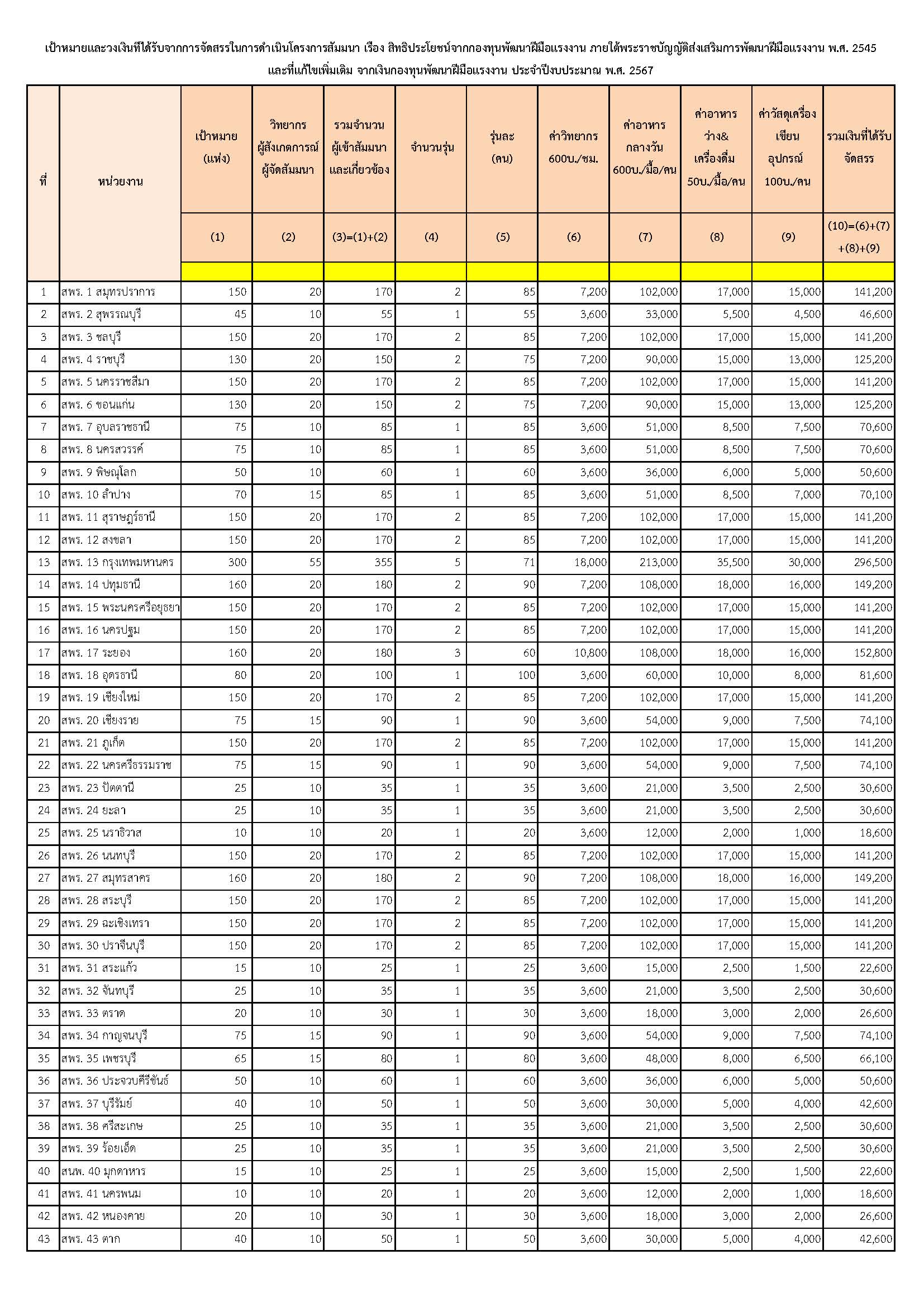 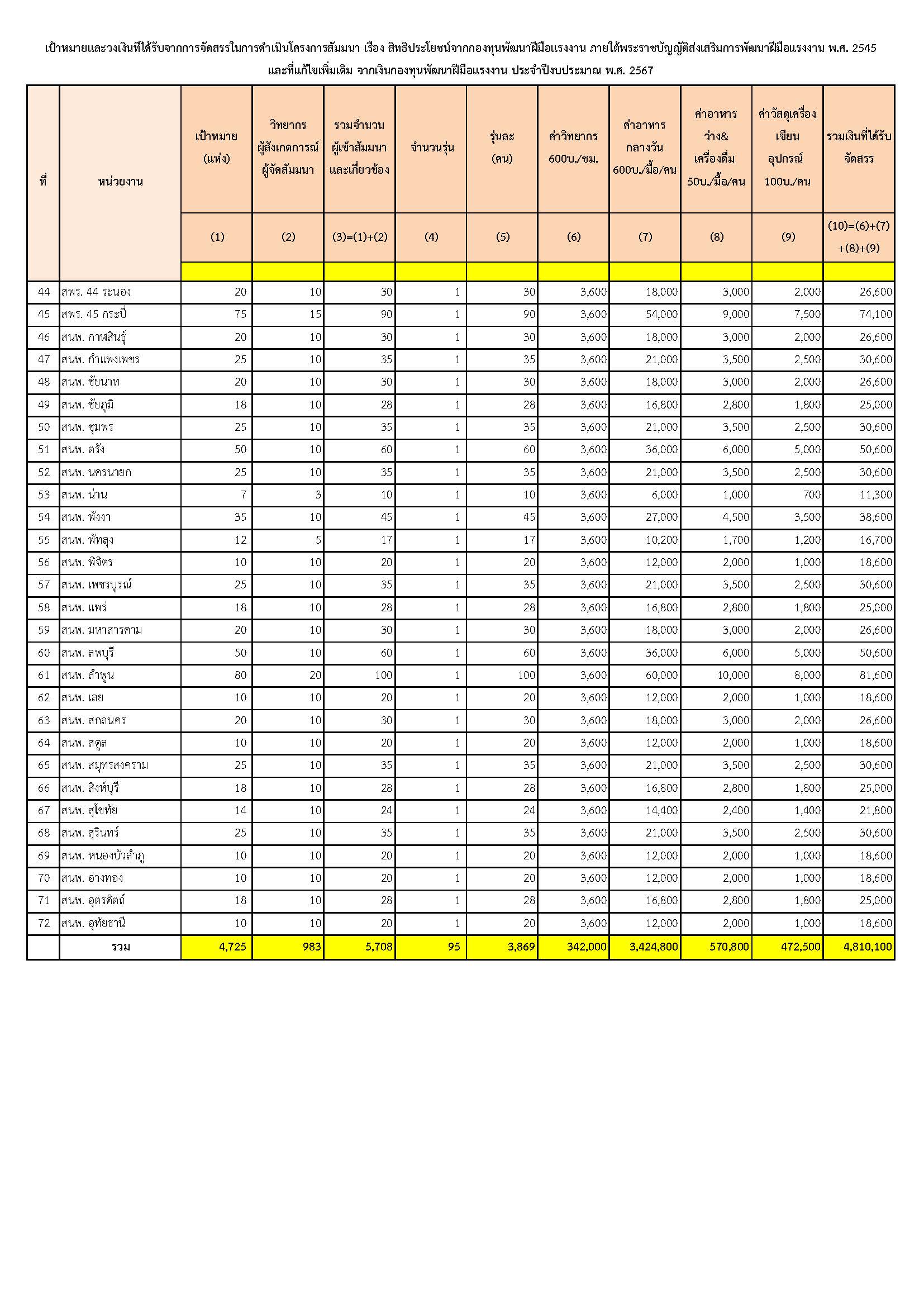 